Рассмотрев заявление от 15.02.2022 № 54/22 и представленные  управляющей организацией ООО «ЖКУ» материалы от 02.03.2022 № 96/22, от 31.03.2022 № 124/22, в соответствии с частью 4 статьи 158 Жилищного кодекса Российской Федерации, постановлением Администрации ЗАТО г. Зеленогорска от 28.12.2018 № 250-п «Об утверждении Положения о порядке установления размера платы за содержание жилого помещения для собственников помещений в многоквартирном доме, которые не приняли на их общем собрании решение о выборе способа управления многоквартирным домом, решение об установлении размера платы за содержание жилого помещения», руководствуясь Уставом города Зеленогорска, ПОСТАНОВЛЯЮ:1. Установить размер платы за содержание жилого помещения в многоквартирных домах, собственники помещений в которых на их общем собрании приняли решение о выборе способа управления многоквартирным домом управляющей организацией Обществом с ограниченной ответственностью «Жилищно-коммунальное управление», но не приняли решение об установлении размера платы за содержание жилого помещения, согласно приложению к настоящему постановлению.2. Внести в постановление Администрации ЗАТО г. Зеленогорска от 19.05.2017 № 110-п «Об установлении размера платы за содержание жилого помещения в многоквартирных домах, собственники помещений в которых не приняли решение об установлении размера платы» изменения, исключив в таблице приложения строку 22.Настоящее постановление вступает в силу с 01.05.2022 и подлежит опубликованию в газете «Панорама».Контроль за выполнением настоящего постановления возложить на первого заместителя Главы ЗАТО г. Зеленогорска по стратегическому планированию, экономическому развитию и финансам.Глава ЗАТО г. Зеленогорска                                                       М.В. СперанскийРазмер платы за содержание жилого помещения в многоквартирных домах, собственники помещений в которых на их общем собрании не приняли решение об установлении размера платы за содержание жилого помещенияПримечание: размер платы не включает в себя плату за коммунальные ресурсы, потребляемые при использовании и содержании общего имущества многоквартирного дома.Исполнитель:Отдела экономикиАдминистрации ЗАТО г. Зеленогорска ___________________   Е.Ю. Шорникова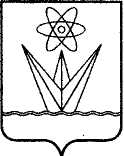 АДМИНИСТРАЦИЯЗАКРЫТОГО АДМИНИСТРАТИВНО – ТЕРРИТОРИАЛЬНОГО ОБРАЗОВАНИЯ  ГОРОДА  ЗЕЛЕНОГОРСКА КРАСНОЯРСКОГО КРАЯП О С Т А Н О В Л Е Н И ЕАДМИНИСТРАЦИЯЗАКРЫТОГО АДМИНИСТРАТИВНО – ТЕРРИТОРИАЛЬНОГО ОБРАЗОВАНИЯ  ГОРОДА  ЗЕЛЕНОГОРСКА КРАСНОЯРСКОГО КРАЯП О С Т А Н О В Л Е Н И ЕАДМИНИСТРАЦИЯЗАКРЫТОГО АДМИНИСТРАТИВНО – ТЕРРИТОРИАЛЬНОГО ОБРАЗОВАНИЯ  ГОРОДА  ЗЕЛЕНОГОРСКА КРАСНОЯРСКОГО КРАЯП О С Т А Н О В Л Е Н И ЕАДМИНИСТРАЦИЯЗАКРЫТОГО АДМИНИСТРАТИВНО – ТЕРРИТОРИАЛЬНОГО ОБРАЗОВАНИЯ  ГОРОДА  ЗЕЛЕНОГОРСКА КРАСНОЯРСКОГО КРАЯП О С Т А Н О В Л Е Н И ЕАДМИНИСТРАЦИЯЗАКРЫТОГО АДМИНИСТРАТИВНО – ТЕРРИТОРИАЛЬНОГО ОБРАЗОВАНИЯ  ГОРОДА  ЗЕЛЕНОГОРСКА КРАСНОЯРСКОГО КРАЯП О С Т А Н О В Л Е Н И Е12.04.2022г. Зеленогорскг. Зеленогорск№ 67-пОб установлении размера платы за содержание жилого помещения в многоквартирных домах, собственники помещений в которых не приняли решение об установлении размера платы за содержание жилого помещенияОб установлении размера платы за содержание жилого помещения в многоквартирных домах, собственники помещений в которых не приняли решение об установлении размера платы за содержание жилого помещенияПриложение к постановлению Администрации ЗАТО г. Зеленогорскаот 12.04.2022  № 67-п    № п/пАдрес многоквартирного дома в г. Зеленогорске Красноярского края Единица измеренияРазмер платы в месяц, руб. 12341.ул. Юбилейная, д. 11 кв. м общей площади жилого помещения25,562.ул. Юбилейная, д. 91 кв. м общей площади жилого помещения28,033.ул. Панфилова, 6а1 кв. м общей площади жилого помещения23,444.ул. Первостроителей, д. 141 кв. м общей площади жилого помещения27,215.ул. Первостроителей, д. 20 1 кв. м общей площади жилого помещения25,826.ул. Шолохова, д. 161 кв. м общей площади жилого помещения26,49